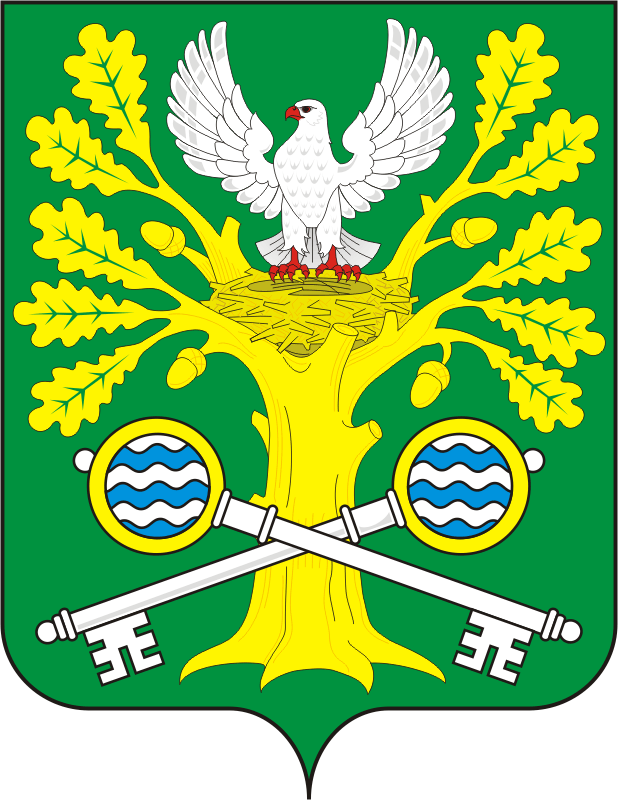 АДМИНИСТРАЦИЯ СТАРОСОКУЛАКСКОГО СЕЛЬСОВЕТА САРАКТАШСКОГО РАЙОНА ОРЕНБУРГСКОЙ ОБЛАСТИ П О С Т А Н О В Л Е Н И Е ___________________________________________________________________29.05.2023г                                                                                                                   № 9Об утверждении отчета об исполнениибюджета сельсовета за 1 квартал  2023 годаВ соответствии с пунктом 5 статьи 264.2 Бюджетного кодекса Российской Федерации и Положения о бюджетном процессе в муниципальном образовании Старосокулакский сельсовет Саракташский район, утвержденном решением Совета депутатов района от 21.08. 2019 года № 701. Утвердить отчет об исполнении бюджета сельсовета за 3 месяца 2023 года по доходам в сумме 335145,60 рублей, по расходам в сумме 864966,97 рублей, с превышением расходов над доходами в сумме 529821,37 рублей с показателями:по доходам бюджета Старосокулакского сельсовета по кодам классификации доходов бюджетов согласно приложению № 1;        по расходам бюджета Старосокулакского сельсовета по разделам, подразделам классификации расходов бюджетов согласно приложению № 2;по источникам финансирования дефицита Старосокулакского сельсовета                       по группам, подгруппам классификации источников финансирования дефицитов бюджетов и группам классификации операций сектора государственного управления согласно приложению № 3.2. Бухгалтеру ЦОД Саракташского района (Кудрявцевой В.Ф.) направить отчет об исполнении бюджета Старосокулакского сельсовета за 1 квартал 2023 год в Совет депутатов и в контрольно-счетный орган «Счетная палата» муниципального образования.3. Контроль за исполнением данного постановления оставляю за собой.4. Постановление вступает в силу со дня его подписания.Глава администрации Муниципального образованияСтаросокулакского сельсовета                                                     	Смирнов С.Г.Разослано: прокурору района, финансовый отдел администрации Саракташского района, официальный сайт, в дело.